Tropical CyclonesDescribe the weather during Hurricane Dorian																																														Describe the impacts of this tropical cyclone on people and the environment																																																							Complete the diagram below by adding each word from the box into the gaps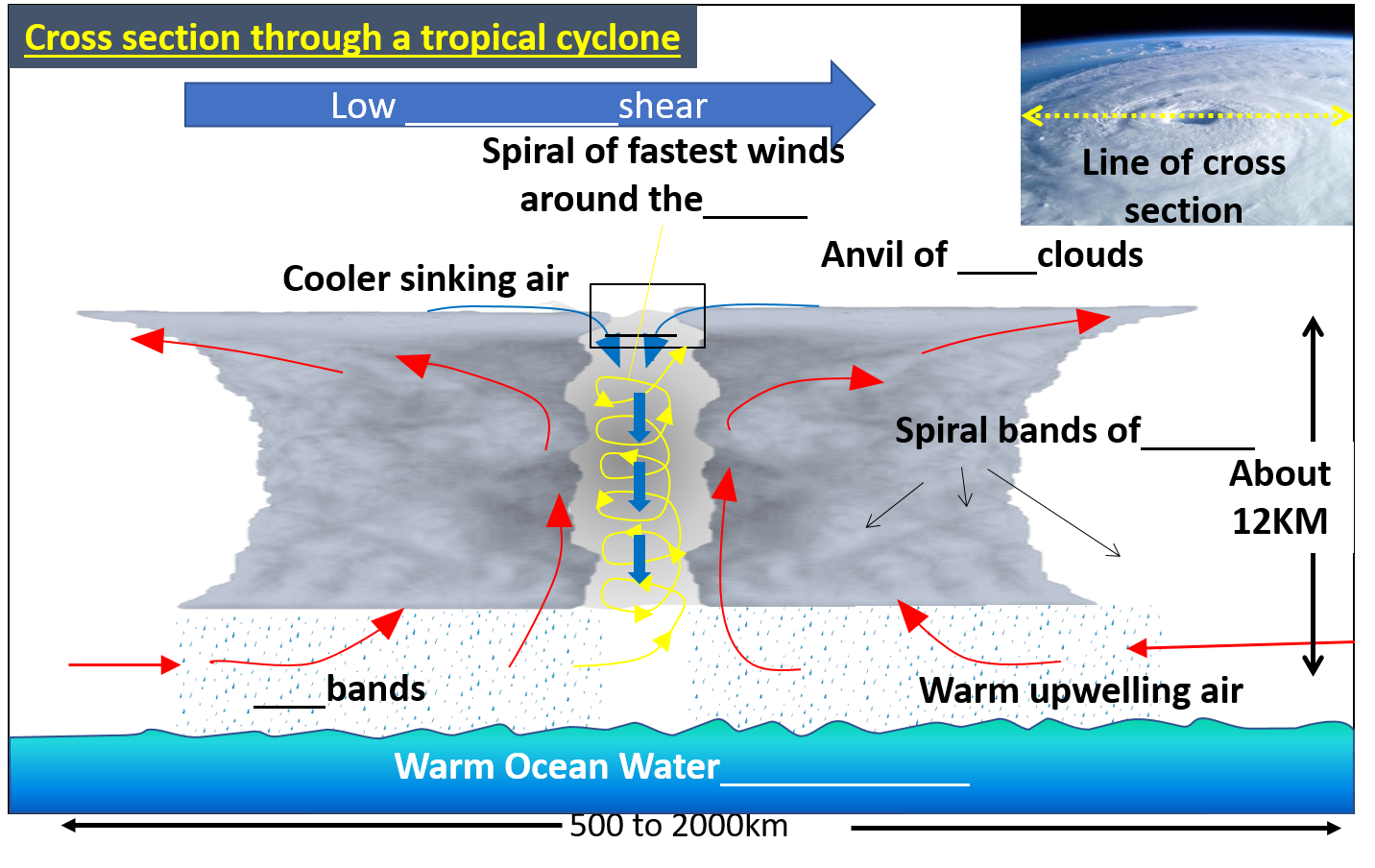 Add some extra annotations to your cross section of a tropical cyclone diagram to explain how they form. Describe the location of Tropical cyclones																																																																																																			_________________________________________________________________________________________________________________________________________________________________________________________________________________________________________________________________________________________________________________________________________________________________________________________________________________________________________	USEFUL SENTENCE STARTERS - Tropical cyclones are found...Most Tropical cyclones occur in.....The fewest Tropical cyclones occur.....Many Tropical cyclones occur at the latitudes of.....There are no Tropical cyclones.....Tropical cyclones are called …The countries most affected by Tropical cyclones are …This second map shows that we do not get Tropical cyclones between the latitudes of…Map of major Tropical Cyclone Regions